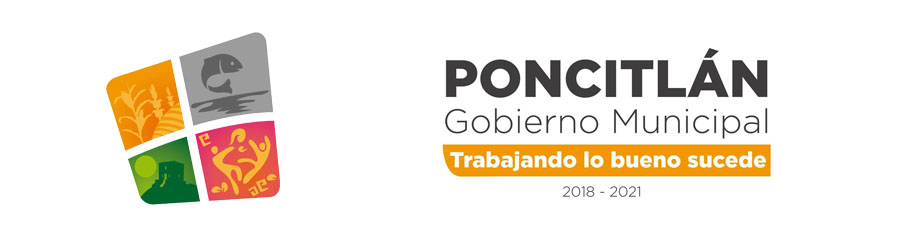 OFICIALIA MAYOR DE PADRON Y LICENCIASINDICADORES MES DE NOVIEMBRESOLICITUD DE LICENCIAS Y REFRENDO: 31PERMISOS OTORGADOS: 24BAJAS: 8ATENTAMENTEEL OFICIAL MAYOR DE PADRON, LICENCIAS Y REGLAMENTOSGOBIERNO MUNICIPAL PONCITLAN JALISCO 2018 – 2021C. MANUEL MORFIN VELAZCO